РОССИЙСКАЯ ФЕДЕРАЦИЯМУНИЦИПАЛЬНОЕ ДОШКОЛЬНОЕ ОБРАЗОВАТЕЛЬНОЕ БЮДЖЕТНОЕ УЧРЕЖДЕНИЕ ДЕТСКИЙ САД ОБЩЕРАЗВИВАЮЩЕГО ВИДА № 134 муниципального образования городской округ город-курорт Сочи Краснодарского края354054, г. Сочи, ул. Дивноморская, дом 2, телефон 8 (862) 267-13-45__________________________________________________________________ПРИКАЗ         от   30.08.2022  г.          					                                           №  58О назначении ответственного за аттестацию педагогических работников в МДОБУ детский сад № 134 на 2022 -  2023 учебный год     Во исполнение приказа Министерства образования, науки и молодежной политики Краснодарского края № 2542 от 16.07.2018 г. «Об утверждении региональных документов по аттестации педагогических работников организаций Краснодарского края, осуществляющих образовательную деятельность»ПРИКАЗЫВАЮ:1.  Назначить  ответственного за организацию и проведение  аттестации педагогических работников  МДОБУ детский сад № 134  в 2022-2023 г. Дудникову Ольгу Анатольевну - старшего воспитателя.2.    Вменить в обязанности:- организацию изучения нормативных документов в педагогическом коллективе, консультирование педагогических работников по вопросам аттестации;- составление графика прохождения аттестации педагогическими работниками с целью подтверждения соответствия занимаемой должности; на квалификационные категории;- оформление информационного пространства: стенды, папки-передвижки, аттестационные уголки, соответствующий раздел сайта.3.  Старшему воспитателю Дудниковой О. А. подготовить документы на каждого аттестуемого и ознакомить под роспись каждого аттестуемого не менее чем за 30 календарных дней до аттестации в соответствии с графиком аттестации.4.   Контроль за исполнением настоящего приказа оставляю за собой.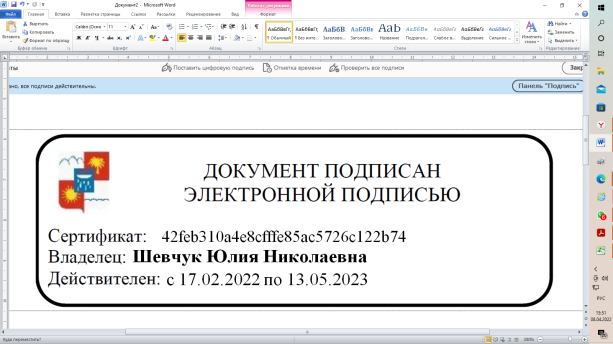 Заведующий МДОБУ д/с № 134                     Ю. Н. Шевчук